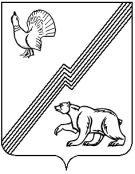 АДМИНИСТРАЦИЯ ГОРОДА ЮГОРСКАХанты-Мансийского автономного округа – Югры ПОСТАНОВЛЕНИЕот 13 августа 2013										№ 2140О внесении изменений в постановление администрации города Югорска от 13.11.2010 № 2059В связи с уточнением объемов финансирования программных мероприятий: 1. Внести в постановление администрации города Югорска от 13.11.2010 № 2059                «Об утверждении долгосрочной целевой программы «Реализация приоритетного национального проекта в сфере здравоохранения в городе Югорске на 2011 – 2013 годы и на период до 2015 года» (с изменениями от 01.11.2011 № 2388, 28.11.2011 № 2724, 30.12.2011              № 3135, 17.07.2012 № 1786, 10.08.2012 № 1982, 21.09.2012 № 2388, 15.10.2012 № 2607, 06.11.2012 № 2835, 26.12.2012 № 3443, 27.05.2013 № 1265) следующие изменения:1.1. Приложение 2 к Программе «Перечень мероприятий долгосрочной целевой программы» изложить в новой редакции (приложение).2. Опубликовать настоящее постановление в газете «Югорский вестник» и разместить  на официальном сайте администрации города Югорска.3. Настоящее постановление вступает в силу после его официального опубликования                в газете «Югорский вестник». Глава администрации города Югорска                                                                                                                  М.И. БодакПриложениек постановлениюадминистрации города Югорскаот 13 августа 2013 № 2140Приложение 2 к ПрограммеПриложение 2 к ПрограммеПриложение 2 к ПрограммеПриложение 2 к ПрограммеПриложение 2 к ПрограммеПриложение 2 к ПрограммеПриложение 2 к ПрограммеПриложение 2 к ПрограммеПриложение 2 к ПрограммеПриложение 2 к ПрограммеПриложение 2 к ПрограммеПриложение 2 к ПрограммеПриложение 2 к ПрограммеПриложение 2 к ПрограммеПриложение 2 к ПрограммеПриложение 2 к ПрограммеПриложение 2 к ПрограммеПриложение 2 к ПрограммеПриложение 2 к ПрограммеПриложение 2 к ПрограммеПриложение 2 к ПрограммеПриложение 2 к ПрограммеПриложение 2 к ПрограммеПриложение 2 к ПрограммеПеречень мероприятий долгосрочной целевой программыПеречень мероприятий долгосрочной целевой программыПеречень мероприятий долгосрочной целевой программыПеречень мероприятий долгосрочной целевой программыПеречень мероприятий долгосрочной целевой программыПеречень мероприятий долгосрочной целевой программыПеречень мероприятий долгосрочной целевой программыПеречень мероприятий долгосрочной целевой программыПеречень мероприятий долгосрочной целевой программыПеречень мероприятий долгосрочной целевой программыПеречень мероприятий долгосрочной целевой программыПеречень мероприятий долгосрочной целевой программыПеречень мероприятий долгосрочной целевой программыПеречень мероприятий долгосрочной целевой программыПеречень мероприятий долгосрочной целевой программыПеречень мероприятий долгосрочной целевой программыПеречень мероприятий долгосрочной целевой программыПеречень мероприятий долгосрочной целевой программыПеречень мероприятий долгосрочной целевой программыПеречень мероприятий долгосрочной целевой программыПеречень мероприятий долгосрочной целевой программыПеречень мероприятий долгосрочной целевой программыПеречень мероприятий долгосрочной целевой программыПеречень мероприятий долгосрочной целевой программы№Мероприятия ПрограммыМероприятия ПрограммыИсполнительИсполнительСрок выполненияСрок выполненияСрок выполненияФинансовые затраты на реализацию, тыс. рублейФинансовые затраты на реализацию, тыс. рублейФинансовые затраты на реализацию, тыс. рублейФинансовые затраты на реализацию, тыс. рублейФинансовые затраты на реализацию, тыс. рублейФинансовые затраты на реализацию, тыс. рублейФинансовые затраты на реализацию, тыс. рублейФинансовые затраты на реализацию, тыс. рублейФинансовые затраты на реализацию, тыс. рублейФинансовые затраты на реализацию, тыс. рублейФинансовые затраты на реализацию, тыс. рублейИсточник финансированияИсточник финансированияИсточник финансированияИсточник финансированияОжидаемые результаты№Мероприятия ПрограммыМероприятия ПрограммыИсполнительИсполнительСрок выполненияСрок выполненияСрок выполнениявсеговсегов том числев том числев том числев том числев том числев том числев том числев том числев том числеИсточник финансированияИсточник финансированияИсточник финансированияИсточник финансированияОжидаемые результаты№Мероприятия ПрограммыМероприятия ПрограммыИсполнительИсполнительСрок выполненияСрок выполненияСрок выполнениявсеговсего2011 год2012 год2012 год2013 год2013 год2014 год2014 год2015 год2015 годИсточник финансированияИсточник финансированияИсточник финансированияИсточник финансированияОжидаемые результатыЦель: Совершенствование оказания первичной медико-санитарной помощи снижение заболеваемости,инвалидности и смертности населения города Югорска, включая преждевременную смертностьЦель: Совершенствование оказания первичной медико-санитарной помощи снижение заболеваемости,инвалидности и смертности населения города Югорска, включая преждевременную смертностьЦель: Совершенствование оказания первичной медико-санитарной помощи снижение заболеваемости,инвалидности и смертности населения города Югорска, включая преждевременную смертностьЦель: Совершенствование оказания первичной медико-санитарной помощи снижение заболеваемости,инвалидности и смертности населения города Югорска, включая преждевременную смертностьЦель: Совершенствование оказания первичной медико-санитарной помощи снижение заболеваемости,инвалидности и смертности населения города Югорска, включая преждевременную смертностьЦель: Совершенствование оказания первичной медико-санитарной помощи снижение заболеваемости,инвалидности и смертности населения города Югорска, включая преждевременную смертностьЦель: Совершенствование оказания первичной медико-санитарной помощи снижение заболеваемости,инвалидности и смертности населения города Югорска, включая преждевременную смертностьЦель: Совершенствование оказания первичной медико-санитарной помощи снижение заболеваемости,инвалидности и смертности населения города Югорска, включая преждевременную смертностьЦель: Совершенствование оказания первичной медико-санитарной помощи снижение заболеваемости,инвалидности и смертности населения города Югорска, включая преждевременную смертностьЦель: Совершенствование оказания первичной медико-санитарной помощи снижение заболеваемости,инвалидности и смертности населения города Югорска, включая преждевременную смертностьЦель: Совершенствование оказания первичной медико-санитарной помощи снижение заболеваемости,инвалидности и смертности населения города Югорска, включая преждевременную смертностьЦель: Совершенствование оказания первичной медико-санитарной помощи снижение заболеваемости,инвалидности и смертности населения города Югорска, включая преждевременную смертностьЦель: Совершенствование оказания первичной медико-санитарной помощи снижение заболеваемости,инвалидности и смертности населения города Югорска, включая преждевременную смертностьЦель: Совершенствование оказания первичной медико-санитарной помощи снижение заболеваемости,инвалидности и смертности населения города Югорска, включая преждевременную смертностьЦель: Совершенствование оказания первичной медико-санитарной помощи снижение заболеваемости,инвалидности и смертности населения города Югорска, включая преждевременную смертностьЦель: Совершенствование оказания первичной медико-санитарной помощи снижение заболеваемости,инвалидности и смертности населения города Югорска, включая преждевременную смертностьЦель: Совершенствование оказания первичной медико-санитарной помощи снижение заболеваемости,инвалидности и смертности населения города Югорска, включая преждевременную смертностьЦель: Совершенствование оказания первичной медико-санитарной помощи снижение заболеваемости,инвалидности и смертности населения города Югорска, включая преждевременную смертностьЦель: Совершенствование оказания первичной медико-санитарной помощи снижение заболеваемости,инвалидности и смертности населения города Югорска, включая преждевременную смертностьЦель: Совершенствование оказания первичной медико-санитарной помощи снижение заболеваемости,инвалидности и смертности населения города Югорска, включая преждевременную смертностьЦель: Совершенствование оказания первичной медико-санитарной помощи снижение заболеваемости,инвалидности и смертности населения города Югорска, включая преждевременную смертностьЦель: Совершенствование оказания первичной медико-санитарной помощи снижение заболеваемости,инвалидности и смертности населения города Югорска, включая преждевременную смертностьЦель: Совершенствование оказания первичной медико-санитарной помощи снижение заболеваемости,инвалидности и смертности населения города Югорска, включая преждевременную смертностьЦель: Совершенствование оказания первичной медико-санитарной помощи снижение заболеваемости,инвалидности и смертности населения города Югорска, включая преждевременную смертностьЗадача 1. Профилактика, диагностика и лечение туберкулезаЗадача 1. Профилактика, диагностика и лечение туберкулезаЗадача 1. Профилактика, диагностика и лечение туберкулезаЗадача 1. Профилактика, диагностика и лечение туберкулезаЗадача 1. Профилактика, диагностика и лечение туберкулезаЗадача 1. Профилактика, диагностика и лечение туберкулезаЗадача 1. Профилактика, диагностика и лечение туберкулезаЗадача 1. Профилактика, диагностика и лечение туберкулезаЗадача 1. Профилактика, диагностика и лечение туберкулезаЗадача 1. Профилактика, диагностика и лечение туберкулезаЗадача 1. Профилактика, диагностика и лечение туберкулезаЗадача 1. Профилактика, диагностика и лечение туберкулезаЗадача 1. Профилактика, диагностика и лечение туберкулезаЗадача 1. Профилактика, диагностика и лечение туберкулезаЗадача 1. Профилактика, диагностика и лечение туберкулезаЗадача 1. Профилактика, диагностика и лечение туберкулезаЗадача 1. Профилактика, диагностика и лечение туберкулезаЗадача 1. Профилактика, диагностика и лечение туберкулезаЗадача 1. Профилактика, диагностика и лечение туберкулезаЗадача 1. Профилактика, диагностика и лечение туберкулезаЗадача 1. Профилактика, диагностика и лечение туберкулезаЗадача 1. Профилактика, диагностика и лечение туберкулезаЗадача 1. Профилактика, диагностика и лечение туберкулезаЗадача 1. Профилактика, диагностика и лечение туберкулеза1.1Приобретение комбинированных противотуберкулезных препаратов для больных туберкулезом детей и взрослых, не входящих в Перечень лекарствПриобретение комбинированных противотуберкулезных препаратов для больных туберкулезом детей и взрослых, не входящих в Перечень лекарствМБЛПУ «ЦГБг. Югорска»МБЛПУ «ЦГБг. Югорска»2012 - 2015 годы2012 - 2015 годы147,0147,0147,00,045,045,034,034,034,034,034,034,0Бюджет г. ЮгорскаБюджет г. ЮгорскаБюджет г. ЮгорскаБюджет г. ЮгорскаЭффективное лечение туберкулеза, снижение заболеваемости туберкулезом1.2Приобретение резервных противотуберкулезных препаратов для больных с лекарственной устойчивостьюПриобретение резервных противотуберкулезных препаратов для больных с лекарственной устойчивостьюМБЛПУ «ЦГБ г. Югорска»МБЛПУ «ЦГБ г. Югорска»2012 - 2015 годы2012 - 2015 годы28,028,028,0010,010,06,06,06,06,06,06,0Бюджет г. ЮгорскаБюджет г. ЮгорскаБюджет г. ЮгорскаБюджет г. ЮгорскаЭффективное лечение туберкулеза, снижение заболеваемости туберкулезом1.3Проведение химиопрофилактики против туберкулёза детям с виражом туберкулиновой пробы, гиперергическими реакциями на туберкулин, контактными из очагов с бактериовыделениемПроведение химиопрофилактики против туберкулёза детям с виражом туберкулиновой пробы, гиперергическими реакциями на туберкулин, контактными из очагов с бактериовыделениемМБЛПУ«ЦГБ г. Югорска»МБЛПУ«ЦГБ г. Югорска»2011 - 2015 годы2011 - 2015 годы102,0102,0102,030,027,027,015,015,015,015,015,015,0Бюджет г. ЮгорскаБюджет г. ЮгорскаБюджет г. ЮгорскаБюджет г. ЮгорскаРанняя диагностика туберкулеза, снижение заболеваемости туберкулезом1.4Приобретение дезинфицирующих средств для обработки очагов туберкулёзной инфекции, оплата услуг по проведению заключительной дезинфекции очагов туберкулезной инфекции Приобретение дезинфицирующих средств для обработки очагов туберкулёзной инфекции, оплата услуг по проведению заключительной дезинфекции очагов туберкулезной инфекции МБЛПУ «ЦГБ г. Югорска»МБЛПУ «ЦГБ г. Югорска»2011 - 2015 годы2011 - 2015 годы140,0140,0140,040,025,025,035,035,020,020,020,020,0Бюджет г. ЮгорскаБюджет г. ЮгорскаБюджет г. ЮгорскаБюджет г. ЮгорскаПрофилактика распространения туберкулеза1.5Обеспечение проезда социально-дезадаптированных граждан больных туберкулезом для стационарного лечения (изоляции из очагов туберкулёзной инфекции), детей на санаторно-курортное лечение в противотуберкулезные учрежденияОбеспечение проезда социально-дезадаптированных граждан больных туберкулезом для стационарного лечения (изоляции из очагов туберкулёзной инфекции), детей на санаторно-курортное лечение в противотуберкулезные учрежденияМБЛПУ «ЦГБ г. Югорска»МБЛПУ «ЦГБ г. Югорска»2011 - 2015 годы2011 - 2015 годы167,0167,0167,030,023,023,064,064,025,025,025,025,0Бюджет г. ЮгорскаБюджет г. ЮгорскаБюджет г. ЮгорскаБюджет г. ЮгорскаСнижение заболеваемости и смертности от туберкулеза1.6Приобретение внутрикожного диагностического тестаПриобретение внутрикожного диагностического тестаМБЛПУ «ЦГБ г. Югорска»МБЛПУ «ЦГБ г. Югорска»2012 - 2015 годы2012 - 2015 годы44,044,044,00,011,011,011,011,011,011,011,011,0Бюджет г. ЮгорскаБюджет г. ЮгорскаБюджет г. ЮгорскаБюджет г. ЮгорскаРанняя диагностика туберкулеза, снижение заболеваемости туберкулезом1.7Приобретение и изготовление наглядной агитации по профилактике туберкулеза среди населенияПриобретение и изготовление наглядной агитации по профилактике туберкулеза среди населенияМБЛПУ «ЦГБ г. Югорска»МБЛПУ «ЦГБ г. Югорска»2012 - 2015 годы2012 - 2015 годы16,016,016,00,04,04,04,04,04,04,04,04,0Бюджет г. ЮгорскаБюджет г. ЮгорскаБюджет г. ЮгорскаБюджет г. ЮгорскаПрофилактика распространения туберкулезаИтого по подразделу 1Итого по подразделу 1644,0644,0644,0100,0145,0145,0169,0169,0115,0115,0115,0115,0Задача 2. Профилактика, диагностика и лечение ВИЧ-инфекции, гепатитов В и СЗадача 2. Профилактика, диагностика и лечение ВИЧ-инфекции, гепатитов В и СЗадача 2. Профилактика, диагностика и лечение ВИЧ-инфекции, гепатитов В и СЗадача 2. Профилактика, диагностика и лечение ВИЧ-инфекции, гепатитов В и СЗадача 2. Профилактика, диагностика и лечение ВИЧ-инфекции, гепатитов В и СЗадача 2. Профилактика, диагностика и лечение ВИЧ-инфекции, гепатитов В и СЗадача 2. Профилактика, диагностика и лечение ВИЧ-инфекции, гепатитов В и СЗадача 2. Профилактика, диагностика и лечение ВИЧ-инфекции, гепатитов В и СЗадача 2. Профилактика, диагностика и лечение ВИЧ-инфекции, гепатитов В и СЗадача 2. Профилактика, диагностика и лечение ВИЧ-инфекции, гепатитов В и СЗадача 2. Профилактика, диагностика и лечение ВИЧ-инфекции, гепатитов В и СЗадача 2. Профилактика, диагностика и лечение ВИЧ-инфекции, гепатитов В и СЗадача 2. Профилактика, диагностика и лечение ВИЧ-инфекции, гепатитов В и СЗадача 2. Профилактика, диагностика и лечение ВИЧ-инфекции, гепатитов В и СЗадача 2. Профилактика, диагностика и лечение ВИЧ-инфекции, гепатитов В и СЗадача 2. Профилактика, диагностика и лечение ВИЧ-инфекции, гепатитов В и СЗадача 2. Профилактика, диагностика и лечение ВИЧ-инфекции, гепатитов В и СЗадача 2. Профилактика, диагностика и лечение ВИЧ-инфекции, гепатитов В и СЗадача 2. Профилактика, диагностика и лечение ВИЧ-инфекции, гепатитов В и СЗадача 2. Профилактика, диагностика и лечение ВИЧ-инфекции, гепатитов В и СЗадача 2. Профилактика, диагностика и лечение ВИЧ-инфекции, гепатитов В и СЗадача 2. Профилактика, диагностика и лечение ВИЧ-инфекции, гепатитов В и СЗадача 2. Профилактика, диагностика и лечение ВИЧ-инфекции, гепатитов В и СЗадача 2. Профилактика, диагностика и лечение ВИЧ-инфекции, гепатитов В и С2.1Приобретение тест-систем для диагностики ВИЧ-инфекции, ВИЧ-ассоциированных заболеваний, донорского материала на ВИЧ-инфекциюПриобретение тест-систем для диагностики ВИЧ-инфекции, ВИЧ-ассоциированных заболеваний, донорского материала на ВИЧ-инфекциюМБЛПУ «ЦГБ г. Югорска»МБЛПУ «ЦГБ г. Югорска»2011 - 2015 годы2011 - 2015 годы392,2392,2392,280,783,083,073,073,076,076,079,579,5Бюджет г. ЮгорскаБюджет г. ЮгорскаБюджет г. ЮгорскаБюджет г. ЮгорскаСвоевременная диагностика ВИЧ-инфекции2.1Приобретение тест-систем для диагностики ВИЧ-инфекции, ВИЧ-ассоциированных заболеваний, донорского материала на ВИЧ-инфекциюПриобретение тест-систем для диагностики ВИЧ-инфекции, ВИЧ-ассоциированных заболеваний, донорского материала на ВИЧ-инфекциюМБЛПУ «ЦГБ г. Югорска»МБЛПУ «ЦГБ г. Югорска»2011 - 2015 годы2011 - 2015 годы* объемы финансирования корректируются после утверждения бюджета автономного округа на соответствующий финансовый год* объемы финансирования корректируются после утверждения бюджета автономного округа на соответствующий финансовый год* объемы финансирования корректируются после утверждения бюджета автономного округа на соответствующий финансовый год* объемы финансирования корректируются после утверждения бюджета автономного округа на соответствующий финансовый год* объемы финансирования корректируются после утверждения бюджета автономного округа на соответствующий финансовый год* объемы финансирования корректируются после утверждения бюджета автономного округа на соответствующий финансовый год* объемы финансирования корректируются после утверждения бюджета автономного округа на соответствующий финансовый год* объемы финансирования корректируются после утверждения бюджета автономного округа на соответствующий финансовый год* объемы финансирования корректируются после утверждения бюджета автономного округа на соответствующий финансовый год* объемы финансирования корректируются после утверждения бюджета автономного округа на соответствующий финансовый год* объемы финансирования корректируются после утверждения бюджета автономного округа на соответствующий финансовый год* объемы финансирования корректируются после утверждения бюджета автономного округа на соответствующий финансовый годБюджет автономного округаБюджет автономного округаБюджет автономного округаБюджет автономного округаСвоевременная диагностика ВИЧ-инфекции2.2Приобретение тест-систем для диагностики вирусных гепатитов В и СПриобретение тест-систем для диагностики вирусных гепатитов В и СМБЛПУ «ЦГБ г. Югорска»МБЛПУ «ЦГБ г. Югорска»2011 - 2015 годы2011 - 2015 годы146,3146,3146,326,340,040,030,030,025,025,025,025,0Бюджет г. ЮгорскаБюджет г. ЮгорскаБюджет г. ЮгорскаБюджет г. ЮгорскаСвоевременная диагностика вирусных гепатитов В и С2.2Приобретение тест-систем для диагностики вирусных гепатитов В и СПриобретение тест-систем для диагностики вирусных гепатитов В и СМБЛПУ «ЦГБ г. Югорска»МБЛПУ «ЦГБ г. Югорска»2011 - 2015 годы2011 - 2015 годы* объемы финансирования корректируются после утверждения бюджета автономного округа на соответствующий финансовый год* объемы финансирования корректируются после утверждения бюджета автономного округа на соответствующий финансовый год* объемы финансирования корректируются после утверждения бюджета автономного округа на соответствующий финансовый год* объемы финансирования корректируются после утверждения бюджета автономного округа на соответствующий финансовый год* объемы финансирования корректируются после утверждения бюджета автономного округа на соответствующий финансовый год* объемы финансирования корректируются после утверждения бюджета автономного округа на соответствующий финансовый год* объемы финансирования корректируются после утверждения бюджета автономного округа на соответствующий финансовый год* объемы финансирования корректируются после утверждения бюджета автономного округа на соответствующий финансовый год* объемы финансирования корректируются после утверждения бюджета автономного округа на соответствующий финансовый год* объемы финансирования корректируются после утверждения бюджета автономного округа на соответствующий финансовый год* объемы финансирования корректируются после утверждения бюджета автономного округа на соответствующий финансовый год* объемы финансирования корректируются после утверждения бюджета автономного округа на соответствующий финансовый годБюджет автономного округаБюджет автономного округаБюджет автономного округаБюджет автономного округаСвоевременная диагностика вирусных гепатитов В и С2.3Приобретение изделий медицинского назначения однократного применения и средств дезинфекции и стерилизацииПриобретение изделий медицинского назначения однократного применения и средств дезинфекции и стерилизацииМБЛПУ «ЦГБ г. Югорска»МБЛПУ «ЦГБ г. Югорска»2011 - 2015 годы2011 - 2015 годы394,6394,6394,661,2135,0135,00,00,099,299,299,299,2Бюджет г. ЮгорскаБюджет г. ЮгорскаБюджет г. ЮгорскаБюджет г. ЮгорскаПрофилактика ВИЧ-инфекции и вирусных гепатитов2.4Создание запаса противовирусных препаратов для профилактики заражения медперсоналаСоздание запаса противовирусных препаратов для профилактики заражения медперсоналаМБЛПУ «ЦГБ г. Югорска»МБЛПУ «ЦГБ г. Югорска»2011 - 2015 годы2011 - 2015 годы55,255,255,211,014,214,210,010,010,010,010,010,0Бюджет г. ЮгорскаБюджет г. ЮгорскаБюджет г. ЮгорскаБюджет г. ЮгорскаПрофилактика заражения ВИЧ-инфекцией медперсонала  2.5Профилактика вертикального пути передачи новорожденному ВИЧ-инфекции в период беременности, родовПрофилактика вертикального пути передачи новорожденному ВИЧ-инфекции в период беременности, родовМБЛПУ«ЦГБг. Югорска»МБЛПУ«ЦГБг. Югорска»2011 - 2015 годы2011 - 2015 годы19,219,219,23,24,04,04,04,04,04,04,04,0Бюджет г. ЮгорскаБюджет г. ЮгорскаБюджет г. ЮгорскаБюджет г. ЮгорскаПрофилактика ВИЧ-инфекции  у новорожденных2.6Обеспечение современными лекарственными препаратами для лечения ВИЧ/СПИД больныхОбеспечение современными лекарственными препаратами для лечения ВИЧ/СПИД больныхМБЛПУ«ЦГБг. Югорска»МБЛПУ«ЦГБг. Югорска»2011 - 2015 годы2011 - 2015 годы201,6201,6201,627,664,064,050,050,030,030,030,030,0Бюджет г. ЮгорскаБюджет г. ЮгорскаБюджет г. ЮгорскаБюджет г. ЮгорскаЭффективное лечение ВИЧ-инфекцииИтого по подразделу 2Итого по подразделу 21 209,11 209,11 209,1210,0340,2340,2167,0167,0244,2244,2247,7247,7Задача 3. Профилактика инфекционных заболеванийЗадача 3. Профилактика инфекционных заболеванийЗадача 3. Профилактика инфекционных заболеванийЗадача 3. Профилактика инфекционных заболеванийЗадача 3. Профилактика инфекционных заболеванийЗадача 3. Профилактика инфекционных заболеванийЗадача 3. Профилактика инфекционных заболеванийЗадача 3. Профилактика инфекционных заболеванийЗадача 3. Профилактика инфекционных заболеванийЗадача 3. Профилактика инфекционных заболеванийЗадача 3. Профилактика инфекционных заболеванийЗадача 3. Профилактика инфекционных заболеванийЗадача 3. Профилактика инфекционных заболеванийЗадача 3. Профилактика инфекционных заболеванийЗадача 3. Профилактика инфекционных заболеванийЗадача 3. Профилактика инфекционных заболеванийЗадача 3. Профилактика инфекционных заболеванийЗадача 3. Профилактика инфекционных заболеванийЗадача 3. Профилактика инфекционных заболеванийЗадача 3. Профилактика инфекционных заболеванийЗадача 3. Профилактика инфекционных заболеванийЗадача 3. Профилактика инфекционных заболеванийЗадача 3. Профилактика инфекционных заболеванийЗадача 3. Профилактика инфекционных заболеваний3.1Приобретение вакцин в рамках Национального календаря профилактических прививок и прививок по эпидемическим показаниям, в том числе: вакцин для профилактики гриппа, полиомиелита, клещевого энцефалита, вирусного гепатита В, гепатита А, краснухи, эпидпаротита, кори; иммуноглобулинов для экстренной профилактики контактных в эпидемиологических очагахПриобретение вакцин в рамках Национального календаря профилактических прививок и прививок по эпидемическим показаниям, в том числе: вакцин для профилактики гриппа, полиомиелита, клещевого энцефалита, вирусного гепатита В, гепатита А, краснухи, эпидпаротита, кори; иммуноглобулинов для экстренной профилактики контактных в эпидемиологических очагахМБЛПУ «ЦГБ г. Югорска»МБЛПУ «ЦГБ г. Югорска»2011 - 2015 годы2011 - 2015 годы2011 - 2015 годы3 422,23 422,2468,51 125,91 125,9887,8887,8470,0470,0470,0470,0470,0Бюджет г. ЮгорскаБюджет г. ЮгорскаБюджет г. ЮгорскаПрофилактика инфекционных заболеваний, контролируемых вакцинопрофилактикой, снижение инфекционной заболеваемости3.1Приобретение вакцин в рамках Национального календаря профилактических прививок и прививок по эпидемическим показаниям, в том числе: вакцин для профилактики гриппа, полиомиелита, клещевого энцефалита, вирусного гепатита В, гепатита А, краснухи, эпидпаротита, кори; иммуноглобулинов для экстренной профилактики контактных в эпидемиологических очагахПриобретение вакцин в рамках Национального календаря профилактических прививок и прививок по эпидемическим показаниям, в том числе: вакцин для профилактики гриппа, полиомиелита, клещевого энцефалита, вирусного гепатита В, гепатита А, краснухи, эпидпаротита, кори; иммуноглобулинов для экстренной профилактики контактных в эпидемиологических очагахМБЛПУ «ЦГБ г. Югорска»МБЛПУ «ЦГБ г. Югорска»2011 - 2015 годы2011 - 2015 годы2011 - 2015 годы* объемы финансирования корректируются после утверждения бюджета автономного округа на соответствующий финансовый год* объемы финансирования корректируются после утверждения бюджета автономного округа на соответствующий финансовый год* объемы финансирования корректируются после утверждения бюджета автономного округа на соответствующий финансовый год* объемы финансирования корректируются после утверждения бюджета автономного округа на соответствующий финансовый год* объемы финансирования корректируются после утверждения бюджета автономного округа на соответствующий финансовый год* объемы финансирования корректируются после утверждения бюджета автономного округа на соответствующий финансовый год* объемы финансирования корректируются после утверждения бюджета автономного округа на соответствующий финансовый год* объемы финансирования корректируются после утверждения бюджета автономного округа на соответствующий финансовый год* объемы финансирования корректируются после утверждения бюджета автономного округа на соответствующий финансовый год* объемы финансирования корректируются после утверждения бюджета автономного округа на соответствующий финансовый год* объемы финансирования корректируются после утверждения бюджета автономного округа на соответствующий финансовый год* объемы финансирования корректируются после утверждения бюджета автономного округа на соответствующий финансовый годБюджет автономного округаБюджет автономного округаБюджет автономного округаПрофилактика инфекционных заболеваний, контролируемых вакцинопрофилактикой, снижение инфекционной заболеваемости3.2Приобретение препаратов для неспецифической профилактики гриппа и ОРЗ, в том числе:Приобретение препаратов для неспецифической профилактики гриппа и ОРЗ, в том числе:2011 - 2015 годы2011 - 2015 годы2011 - 2015 годы4 304,84 304,81 115,5917,0917,01 058,21 058,2558,8558,8655,3655,3655,3Бюджет г. ЮгорскаБюджет г. ЮгорскаБюджет г. ЮгорскаСнижение заболеваемости  гриппом  и ОРЗ3.2- среди взрослого населения города Югорска (сотрудники МЛПУ г. Югорска», беременные и хронические больные)- среди взрослого населения города Югорска (сотрудники МЛПУ г. Югорска», беременные и хронические больные)МБЛПУ «ЦГБг. Югорска»МБЛПУ «ЦГБг. Югорска»2011 - 2015 годы2011 - 2015 годы2011 - 2015 годы1 633,61 633,6464,4265,0265,0368,2368,2268,0268,0268,0268,0268,0Бюджет г. ЮгорскаБюджет г. ЮгорскаБюджет г. ЮгорскаСнижение заболеваемости  гриппом  и ОРЗ3.2- среди обучающихся в муниципальных детских дошкольных образовательных учреждениях и средних общеобразовательных учреждениях города Югорска- среди обучающихся в муниципальных детских дошкольных образовательных учреждениях и средних общеобразовательных учреждениях города ЮгорскаУправление образования администрации города ЮгорскаУправление образования администрации города Югорска2011 - 2015 годы2011 - 2015 годы2011 - 2015 годы2 671,22 671,2651,1652,0652,0690,0690,0290,8290,8387,3387,3387,3Бюджет г. ЮгорскаБюджет г. ЮгорскаБюджет г. ЮгорскаСнижение заболеваемости  гриппом  и ОРЗИтого по подразделу 3Итого по подразделу 37 727,07 727,01 584,02 042,92 042,91 946,01 946,01 028,81 028,81 125,31 125,31 125,3Задача 4. Профилактика сердечно-сосудистых заболеванийЗадача 4. Профилактика сердечно-сосудистых заболеванийЗадача 4. Профилактика сердечно-сосудистых заболеванийЗадача 4. Профилактика сердечно-сосудистых заболеванийЗадача 4. Профилактика сердечно-сосудистых заболеванийЗадача 4. Профилактика сердечно-сосудистых заболеванийЗадача 4. Профилактика сердечно-сосудистых заболеванийЗадача 4. Профилактика сердечно-сосудистых заболеванийЗадача 4. Профилактика сердечно-сосудистых заболеванийЗадача 4. Профилактика сердечно-сосудистых заболеванийЗадача 4. Профилактика сердечно-сосудистых заболеванийЗадача 4. Профилактика сердечно-сосудистых заболеванийЗадача 4. Профилактика сердечно-сосудистых заболеванийЗадача 4. Профилактика сердечно-сосудистых заболеванийЗадача 4. Профилактика сердечно-сосудистых заболеванийЗадача 4. Профилактика сердечно-сосудистых заболеванийЗадача 4. Профилактика сердечно-сосудистых заболеванийЗадача 4. Профилактика сердечно-сосудистых заболеванийЗадача 4. Профилактика сердечно-сосудистых заболеванийЗадача 4. Профилактика сердечно-сосудистых заболеванийЗадача 4. Профилактика сердечно-сосудистых заболеванийЗадача 4. Профилактика сердечно-сосудистых заболеванийЗадача 4. Профилактика сердечно-сосудистых заболеванийЗадача 4. Профилактика сердечно-сосудистых заболеваний4.1Популяризация здорового образа жизни (проведение акций борьбы с табакокурением, избыточным весом), выпуск брошюр, памятокПопуляризация здорового образа жизни (проведение акций борьбы с табакокурением, избыточным весом), выпуск брошюр, памятокМБЛПУ «ЦГБ г. Югорска»МБЛПУ «ЦГБ г. Югорска»2011 - 2015 годы2011 - 2015 годы2011 - 2015 годы53,053,010,013,013,010,010,010,010,010,010,010,0Бюджет г. ЮгорскаБюджет г. ЮгорскаБюджет г. ЮгорскаСнижение заболеваемости и смертности от болезней системы кровообращения4.2Ранняя диагностика гипертонической болезни (проведение акций «Измерь свое давление»)Ранняя диагностика гипертонической болезни (проведение акций «Измерь свое давление»)МБЛПУ «ЦГБ г. Югорска»МБЛПУ «ЦГБ г. Югорска»2011 - 2015 годы2011 - 2015 годы2011 - 2015 годы71,071,015,020,020,016,016,010,010,010,010,010,0Бюджет г. ЮгорскаБюджет г. ЮгорскаБюджет г. ЮгорскаУлучшение диспансеризации населения, снижение заболеваемости сердечно-сосудистыми болезнямиИтого по подразделу 4Итого по подразделу 4124,0124,025,033,033,026,026,020,020,020,020,020,0Задача 5. Систематическое информирование населения о реализации ПрограммыЗадача 5. Систематическое информирование населения о реализации ПрограммыЗадача 5. Систематическое информирование населения о реализации ПрограммыЗадача 5. Систематическое информирование населения о реализации ПрограммыЗадача 5. Систематическое информирование населения о реализации ПрограммыЗадача 5. Систематическое информирование населения о реализации ПрограммыЗадача 5. Систематическое информирование населения о реализации ПрограммыЗадача 5. Систематическое информирование населения о реализации ПрограммыЗадача 5. Систематическое информирование населения о реализации ПрограммыЗадача 5. Систематическое информирование населения о реализации ПрограммыЗадача 5. Систематическое информирование населения о реализации ПрограммыЗадача 5. Систематическое информирование населения о реализации ПрограммыЗадача 5. Систематическое информирование населения о реализации ПрограммыЗадача 5. Систематическое информирование населения о реализации ПрограммыЗадача 5. Систематическое информирование населения о реализации ПрограммыЗадача 5. Систематическое информирование населения о реализации ПрограммыЗадача 5. Систематическое информирование населения о реализации ПрограммыЗадача 5. Систематическое информирование населения о реализации ПрограммыЗадача 5. Систематическое информирование населения о реализации ПрограммыЗадача 5. Систематическое информирование населения о реализации ПрограммыЗадача 5. Систематическое информирование населения о реализации ПрограммыЗадача 5. Систематическое информирование населения о реализации ПрограммыЗадача 5. Систематическое информирование населения о реализации ПрограммыЗадача 5. Систематическое информирование населения о реализации Программы5.1Информационное сопровождение программных мероприятий, в т. ч.  выпуск отчетных роликов, изготовление памяток, листовок, буклетовИнформационное сопровождение программных мероприятий, в т. ч.  выпуск отчетных роликов, изготовление памяток, листовок, буклетовМБЛПУ «ЦГБ г. Югорска»МБЛПУ «ЦГБ г. Югорска»2011 - 2015 годы2011 - 2015 годы2011 - 2015 годы3 418,03 418,0650,0692,0692,0692,0692,0692,0692,0692,0692,0692,0Бюджет г. ЮгорскаБюджет г. ЮгорскаБюджет г. ЮгорскаИнформирование населения о проектеИтого по подразделу 5Итого по подразделу 53 418,03 418,0650,0692,0692,0692,0692,0692,0692,0692,0692,0692,0Всего по ПрограммеВсего по Программе13 122,113 122,12 569,03 253,13 253,13 000,03 000,02 100,02 100,02 200,02 200,02 200,0в том числе городской бюджетв том числе городской бюджет13 122,113 122,12 569,03 253,13 253,13 000,03 000,02 100,02 100,02 200,02 200,02 200,0